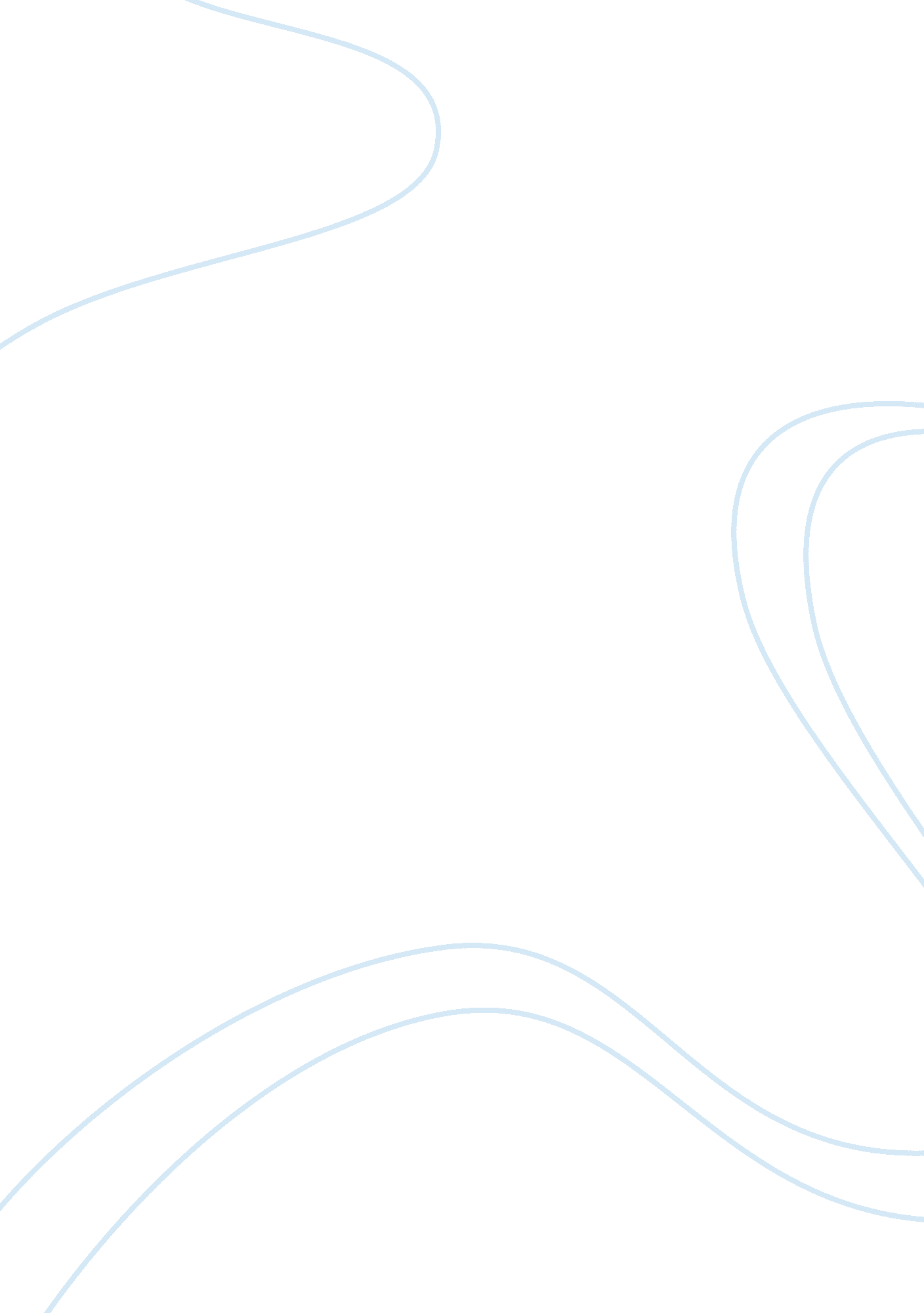 Metropolitan state universityEducation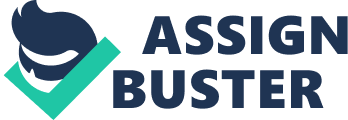 Metropolitan State University is a modern, urban and well-organized institution and to that, extent disseminates information regarding it via various forms of media. All information can be acquired on their official website thus this is a justification form of its organization. 
This is an institution that yields to mold and develops its students and offers what may seem like an extra support to accomplish this. Like any other institution, it has a number of functional units and in our case we have various departments referred to as divisions. These divisions also provide information on their respective progress areas on the official university’s website thus the homepage. One of such impactful divisions in helping the students is the career placement division. This division aides both the current and former students financially since it offers the students part-time jobs and even full-time jobs. This department offers close to over two thousand part-time job opportunities and helps its students in job seeking. This whole process is done online whereby interested parties place their ads, usually limited to four lines, which include their qualifications. In addition to that, they also help in the job-seeking for the qualified undergraduates for state jobs and even local businesses. Surely Metropolitan State University is an academic institution. 